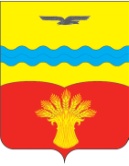 АДМИНИСТРАЦИЯ МУНИЦИПАЛЬНОГО ОБРАЗОВАНИЯ КИНЗЕЛЬСКИЙ СЕЛЬСОВЕТ КРАСНОГВАРДЕЙСКОГО РАЙОНА ОРЕНБУРГСКОЙ ОБЛАСТИП О С Т А Н О В Л Е Н И Е26 декабря 2016 года							                          № 153-пс. КинзелькаОб отмене постановления администрации муниципального образования Кинзельский сельсовет №183-п от 17.12.2015 «Об утверждении тарифа на питьевую воду (питьевое водоснабжение)  для  МУП  МХКП «Старт» Кинзельского  сельсовета  Красногвардейского района Оренбургской области»          В соответствии с Федеральным законом от 06.10.2003 № 131-ФЗ «Об общих принципах организации местного  самоуправления в РФ»,  Федеральным законом от 07 декабря 2011 № 416-ФЗ «О водоснабжении и водоотведении», постановлением Правительства Российской Федерации  от 13 мая 2013 № 406 «О государственном регулировании тарифов в сфере водоснабжения и водоотведения», постановлением Правительства Российской Федерации от 29 июля 2013 года № 641 «Об инвестиционных и производственных программах организаций, осуществляющих деятельность в сфере водоснабжения и водоотведения», приказом ФСТ России от 27 декабря 2013 года № 1746-э «Об утверждении методических указаний по расчету регулируемых тарифов в сфере водоснабжения и водоотведения»,  Законом Оренбургской области от 28.09.2010  № 3822/887-IY-ОЗ «О наделении органов местного самоуправления Оренбургской области отдельными государственными полномочиями в области регулирования тарифов на товары и услуги организаций коммунального комплекса» и на основании Устава муниципального образования Кинзельский сельсовет Красногвардейского района  Оренбургской области:         1. Отменить постановление администрации муниципального образования Кинзельский сельсовет №183-п от 17.12.2015 «Об утверждении тарифа на питьевую воду (питьевое водоснабжение)  для  МУП  МХКП «Старт» Кинзельского  сельсовета  Красногвардейского района Оренбургской области».2. Установить, что настоящее постановление вступает в силу со дня его подписания, распространяется на правоотношения возникшие с 1 января 2017 года и подлежит размещению на портале муниципального образования Кинзельский сельсовет в сети «Интернет».3.   Контроль за исполнением настоящего постановления оставляю за собой.Глава    сельсовета                                                                                             Г.Н. Работягов     Разослано: в дело, отделу экономики, администрации района, МУП  МХКП  «Старт», прокурору района.